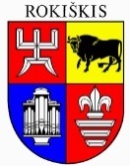 ROKIŠKIO RAJONO SAVIVALDYBĖS TARYBASPRENDIMASDĖL ROKIŠKIO RAJONO SAVIVALDYBĖS TARYBOS 2023 M. SAUSIO 27D. SPRENDIMO NR. TS-3 „DĖL ROKIŠKIO RAJONO SAVIVALDYBĖS 2023 METŲ BIUDŽETO PATVIRTINIMO“ PAKEITIMO2023 m. gegužės 25 d. Nr. TS-RokiškisVadovaudamasi Lietuvos Respublikos vietos savivaldos įstatymo 15 straipsnio 2 dalies 12 punktu, Lietuvos Respublikos biudžeto sandaros įstatymo 26 straipsnio 4 dalimi ir atsižvelgdama į valstybės institucijų ir įstaigų norminius aktus dėl valstybės biudžeto tikslinių dotacijų  paskirstymo, Rokiškio rajono savivaldybės taryba nusprendžia:1. Pakeisti Rokiškio rajono savivaldybės tarybos 2023 m. sausio 27d. sprendimą Nr. TS-3 „Dėl Rokiškio rajono savivaldybės 2023 metų biudžeto patvirtinimo“:1.1. pakeisti 1 punktą ir išdėstyti taip:„1. Patvirtinti Rokiškio rajono savivaldybės biudžeto prognozuojamas pajamas 2023 metams – 56519,1873 tūkst. Eur (1, 2, 3 priedai)“;1.2. pakeisti 2 punktą ir išdėstyti taip:„2. Patvirtinti Rokiškio rajono savivaldybės biudžeto asignavimus 2023 metams – 56493,6033 tūkst. Eur (4 ar 5 ir 7 priedai)“.1.3. pakeisti 3 punktą ir išdėstyti taip:„3. Patvirtinti asignavimus darbo užmokesčiui – 29423,789 tūkst. Eur“.2. Sprendimo 1, 2, 4, 5, 6, 8 priedus išdėstyti nauja redakcija.3. Skelbti šį sprendimą savivaldybės interneto svetainėje ir Teisės aktų registre. Savivaldybės meras				Ramūnas Godeliauskas	Reda DūdienėSPRENDIMO PROJEKTO ,,DĖL ROKIŠKIO RAJONO SAVIVALDYBĖS TARYBOS 2023 M. SAUSIO 27 D. SPRENDIMO NR. TS-3 „DĖL ROKIŠKIO RAJONO SAVIVALDYBĖS 2023 METŲBIUDŽETO PATVIRTINIMO“ PAKEITIMO“AIŠKINAMASIS RAŠTAS2023-05-03Projekto rengėjas – Reda Dūdienė.Pranešėjas komitetų ir Tarybos posėdžiuose – Reda Dūdienė.1.Sprendimo projekto tikslas ir uždaviniaiLietuvos Respublikos vietos savivaldos įstatyme ir Lietuvos Respublikos biudžeto sandaros įstatyme savivaldybių tarybos įpareigojamos kasmet patvirtinti savivaldybių metinį biudžetą ir prireikus jį keisti.2. Šiuo metu galiojančios ir teikiamu klausimu siūlomos naujos teisinio reguliavimo nuostatosSprendimo projektas parengtas vadovaujantis Lietuvos Respublikos  vietos savivaldos įstatymo 15 straipsnio 2 dalies 12 punktu, Lietuvos Respublikos biudžeto sandaros įstatymo  26 straipsnio 4 dalimi , valstybės institucijų ir įstaigų teisės aktais dėl valstybės biudžeto tikslinių dotacijų skyrimo bei savivaldybės biudžetinių įstaigų ir kitų organizacijų prašymais dėl lėšų skyrimo.3.Laukiami rezultataiVykdant biudžetą bus užtikrintas visų biudžetinių įstaigų finansavimas, numatytų programų ir projektų vykdymas. 4. Lėšų poreikis ir šaltiniaiValstybės biudžeto ir savivaldybės biudžeto lėšos.5. Antikorupcinis sprendimo projekto vertinimasAtliktas teisės akto projekto antikorupcinis vertinimas, parengta pažyma.6. Kiti sprendimui priimti reikalingi pagrindimai, skaičiavimai ar paaiškinimaiSprendimo projekte  pajamų  dalį ( 1,2 priedai) siūloma didinti 3228,66624 tūkst. Eur. Patikslintas pajamų planas sudarys 56519,1873 tūkst. Eur. Visa didinama pajamų dalis –  iš valstybės biudžeto papildomai skirtos tikslinės dotacijos, kurios skiriamos asignavimų valdytojams programoms vykdyti:  Švietimo ir mokslo  ministro 2023-03-27 įsakymu Nr. V-413  skirtos lėšos –  6,372 tūkst. Eur  – išlaidoms , susijusioms su mokyklų mokytojų, dirbančių pagal ikimokyklinio, priešmokyklinio, bendrojo  ugdymo ir profesinio mokymo programas, apmokėti. Asignavimai skiriami 2 programai Švietimo ir sporto skyriui;Socialinės apsaugos ir darbo ministerijos kanclerio 2023-04-11 potvarkiu Nr. A3-51 ir 2023-05-10 potvarkiu Nr.A3-69 skirtos lėšos –11,98665 tūkst. Eur kompensacijoms už būsto suteikimą užsieniečiams, pasitraukusiems iš Ukrainos dėl Rusijos federacijos karinės agresijos, finansuoti 2023 m. balandžio –gegužės mėnesius. Asignavimai skiriami 4 programai (Socialinės paramos ir sveikatos skyriui) –11,75162 tūkst. Eur ir 1 programai (administracijai) – 0,23503 tūkst. Eur.;Socialinės apsaugos ir darbo ministro 2023-04-17 įsakymuNr. A1-244 skirta 3125,7 tūkst. Eur. siekiant užtikrinti LR piniginės socialinės paramos nepasiturintiems gyventojams įstatymo įgyvendinimą. Asignavimai skiriami 4 programai Socialinės paramos ir sveikatos skyriui;Švietimo ir mokslo  ministro 2023-04-11 įsakymu Nr. V-489 skirta 6,48 tūkst. Eur vaikų, atvykusių į Lietuvos Respubliką iš Ukrainos dėl Rusijos Federacijos karinių veiksmų  Ukrainoje, ugdymui ir pavėžėjimui į mokyklą ir atgal.  Asignavimai skiriami 2 programai (l.-d. „Nykštukas, l.-d. ,,Pumpurėlis“, Juodupės l.-d., m-d. ,,Ąžuoliukas“, Juozo Tūbelio progimnazijai, Juodupės gimnazijai, Obelių ikimokyklinio ir priešmokyklinio ugdymo skyriui, Pandėlio UDC);Aplinkos ministerijos pagal finansavimo sutartį Nr. KKS-S-248 (2021) skirta dotacija projektui „Atsinaujinančių energijos išteklių (75 kW galios saulės elektrinės ) diegimas Rokiškio Juozo Tumo-Vaižganto  gimnazijoje (Taikos g. 17, Rokiškis)“-59,29387 tūkst.Eur. Asignavimai skiriami 5 programai Statybos ir infrastruktūros plėtros skyriui- prisidėjimui prie projektų, finansuojamų ES Iir kitų fondų paramos, valstybės investicijų programos lėšų.Aplinkos ministerijos Aplinkos projektų valdymo agentūros direktoriaus 2021-12-6 įsakymu Nr. T1-300 skirta dotacija  naudotų padangų, kurių turėtojo nustatyti neįmanoma arba kuris neegzistuoja, tvarkymui – 10,08472 tūkst. Eur. Asignavimai skiriami 6 programai Architektūros ir paveldosaugos skyriui (Aplinkos apsaugos rėmimo specialiajai programai).LRV 02023-05-03 nutarimu Nr.317  skirta 8,749 tūkst. Eur savivaldybių partirtoms išlaidoms, susijusioms su užsieniečiais, pasitraukusiais iš Ukrainos dėl Rusijos Federacijos karinių  veiksmų Ukrainoje, kompensuoti. Asignavimai skiriami 2 programai Panemunėlio UDC – 1,131 tūkst. Eur ir 4 programai Obelių socialinių paslaugų namams – 7,618 tūkst. Eur. Šioms įstaigoms atstatomos lėšos už komunalines paslaugas.Dalį nepaskirstytų savarankiškai funkcijai lėšų (19,5 tūkst. Eur)  siūloma skirti:Obelių seniūnijai 5 programai – 8,0 tūkst. Eur- žolėspjovimo traktoriui įsigyti;Statybos ir infrastruktūros skyriui 4 programai – 10,0 tūkst. Eur (Užimtumo didinimo programai – seniūnijoms darbo priemonėms įsigyti);Architektūros ir paveldosaugos skyriui 3 programai – 1,5 tūkst. Eur (Kairelių bendruomenės centro aplinkos sutvarkymo Gediškių kaime projektui).Iš viso išlaidų dalis didinama 3242,66976 tūkst. Eur. Bendrai asignavimai sudarys 56488,10682 tūkst. Eur.Kiti  sprendimo priedų keitimai:4,5 priedai1) Administracijos direktoriaus rezervas pervardinamas įmero rezervą;2) eilutė „Mero ir mero pavaduotojo darbo apmokėjimas“ perkeliama asignavimų valdytojui – savivaldybės administracijai;             3) 3 programoje (priemonė „ Nevyriausybinių organizacijų projektų finansavimas“) iš Komunikacijos ir kultūros skyriaus perkeliama Architektūros ir paveldosaugos skyriui  20 tūkst.Eur ( Velykalnio ir Obelių bendruomenių projektai).4) Europos Sąjungos finansinės paramos lėšos išskiriamos atskirame stulpelyje.          5) Tikslinamas sprendimo 8 priedas „2023 m. planuojamų vykdyti projektų, finansuojamų iš ES ir kitų fondų paramos, Valstybės investicijų programos ir kuriems reikalingas prisidėjimas,   sąrašas“. L.-d. „Varpelis“ projektui (8 priede 25 projektas). Savivaldybės biudžeto dalis didinama 2,46 tūkst. Eur. Juodupės miestelio bendruomenės Maxima konkursui „Mes-bendruomenė“ teiktas projektas „Mano upė tavo‘ laimėjo paramą. PRKG 2023-03-20 protokolu nr. ĮP-7 pritarė skirti šiam projektui iki 30,5 proc. šio projekto finansavimo (4400 eur). Sprendimo 8 priedas papildomas 28 eilute.7.Sprendimo projekto lyginamasis variantas (jeigu teikiamas sprendimo pakeitimo projektas)Pridedama:  sprendimo lyginamasis variantas,  sprendimo priedų pakeitimai.